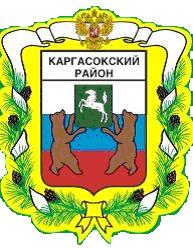 МУНИЦИПАЛЬНОЕ ОБРАЗОВАНИЕ «КАРГАСОКСКИЙ РАЙОН»ТОМСКАЯ ОБЛАСТЬАДМИНИСТРАЦИЯ КАРГАСОКСКОГО РАЙОНАПОСТАНОВЛЕНИЕ07.05.2020	№ 96с. КаргасокО признании утратившими силу отдельных постановлений Главы Каргасокского районаВ соответствии со статьей 69.2 Бюджетного кодекса Российской ФедерацииАдминистрация Каргасокского района постановляет:1. Признать утратившими силу следующие постановления Главы Каргасокского района:от 04.02.2008 №22 «О порядке формирования, утверждения, корректировки и исполнения консолидированного перечня муниципальных услуг и составления отчетности о его исполнении»;от 20.05.2008 №100 «Об утверждении консолидированного перечня бюджетных услуг, оказываемых населению Каргасокского района за счет бюджета муниципального образования «Каргасокский район».2. Настоящее постановление вступает в силу со дня официального опубликования (обнародования) в установленном порядке.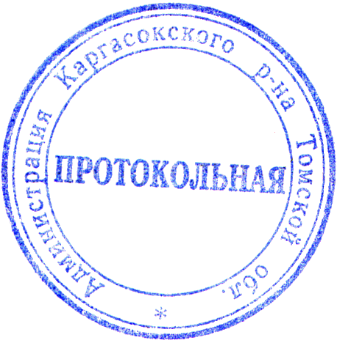 Глава Каргасокского района							А.П. АщеуловАндрейчук Т.В.(38253) 2 11 95